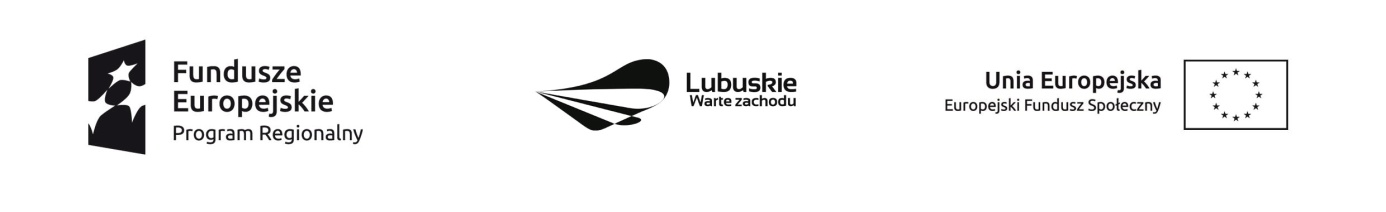 									Krosno Odrz., 09.12.2016r.OGŁOSZENIEDyrektor Powiatowego Centrum Pomocy Rodzinie w Krośnie Odrzańskim informuje,                       że unieważnia się ogłoszenie z dnia 08.11.2016r. w sprawie przedstawienia oferty cenowej na realizację usługi pod nazwą „Zorganizowanie i przeprowadzenie warsztatów motywacyjnych dla uczestników projektu „Aktywność – potencjał – rozwój” w ramach RPO Lubuskie 2020. 	Ogłoszenie unieważniono z powodów prawnych.								Dyrektor							Powiatowego Centrum Pomocy Rodzinie								Zofia Mielcarek